Headteacher statement from current/previous school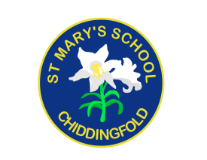 Headteachers or their representatives are asked to complete this form as part of a parent’s application for applying for a school place in year. Where a child has not yet left the school, it provides schools with a useful opportunity to:discuss the reasons for the child leaving the schoolexplore with the parent whether it might be in the child’s best interests to remain at the school.Schools are asked to continue on a separate sheet if necessary.YOU SHOULD NOW PASS OR SEND THIS FORM BACK TO THE PARENTName of school completing this formName of school completing this formName of school completing this formChild’s nameDOBDD / MM / YYYYChild’s current chronological year groupChild’s current chronological year groupChild’s current chronological year groupChild’s current chronological year groupChild’s current chronological year groupWas/is this child being taught out of year group?Was/is this child being taught out of year group?Was/is this child being taught out of year group?Was/is this child being taught out of year group?Was/is this child being taught out of year group?Yes/NoOn what date was this child put on roll at your school?On what date was this child put on roll at your school?On what date was this child put on roll at your school?On what date was this child put on roll at your school?On what date was this child put on roll at your school?DD / MM / YYYYOn what date did this child last attend your school?On what date did this child last attend your school?On what date did this child last attend your school?On what date did this child last attend your school?On what date did this child last attend your school?DD / MM / YYYYIs this child still on roll at your school?Is this child still on roll at your school?Is this child still on roll at your school?Is this child still on roll at your school?Is this child still on roll at your school?Yes/NoIf no, on what date was the child taken off roll?If no, on what date was the child taken off roll?If no, on what date was the child taken off roll?If no, on what date was the child taken off roll?If no, on what date was the child taken off roll?DD / MM / YYYYWhat were the reasons given for leaving?What were the reasons given for leaving?What were the reasons given for leaving?What were the reasons given for leaving?What were the reasons given for leaving?What were the reasons given for leaving?If this child has not yet left your school, have you discussed with the parent their reasons for wishing to change school?If this child has not yet left your school, have you discussed with the parent their reasons for wishing to change school?If this child has not yet left your school, have you discussed with the parent their reasons for wishing to change school?If this child has not yet left your school, have you discussed with the parent their reasons for wishing to change school?If this child has not yet left your school, have you discussed with the parent their reasons for wishing to change school?Yes/NoIf yes, please give details of those reasons:If yes, please give details of those reasons:If yes, please give details of those reasons:If yes, please give details of those reasons:If yes, please give details of those reasons:If yes, please give details of those reasons:Do you need believe that a change of school is in the child’s best interests?Do you need believe that a change of school is in the child’s best interests?Do you need believe that a change of school is in the child’s best interests?Do you need believe that a change of school is in the child’s best interests?Do you need believe that a change of school is in the child’s best interests?Yes/NoPlease provide the reasons for your answer:Please provide the reasons for your answer:Please provide the reasons for your answer:Please provide the reasons for your answer:Please provide the reasons for your answer:Please provide the reasons for your answer:In your view, is there any action that the school might take to prevent a change of school?In your view, is there any action that the school might take to prevent a change of school?In your view, is there any action that the school might take to prevent a change of school?In your view, is there any action that the school might take to prevent a change of school?In your view, is there any action that the school might take to prevent a change of school?Yes/NoPlease provide the reasons for your answer:Please provide the reasons for your answer:Please provide the reasons for your answer:Please provide the reasons for your answer:Please provide the reasons for your answer:Please provide the reasons for your answer:Child’s Attendance rateChild’s Attendance rateCurrent academic year:         %Current academic year:         %Current academic year:         %Previous academic year:        %If beneath 85%:What may have affected attendance?Did you make a referral/seek support from the Education Welfare service?                              Yes/NoIf Yes, please provide details:If beneath 85%:What may have affected attendance?Did you make a referral/seek support from the Education Welfare service?                              Yes/NoIf Yes, please provide details:If beneath 85%:What may have affected attendance?Did you make a referral/seek support from the Education Welfare service?                              Yes/NoIf Yes, please provide details:If beneath 85%:What may have affected attendance?Did you make a referral/seek support from the Education Welfare service?                              Yes/NoIf Yes, please provide details:If beneath 85%:What may have affected attendance?Did you make a referral/seek support from the Education Welfare service?                              Yes/NoIf Yes, please provide details:If beneath 85%:What may have affected attendance?Did you make a referral/seek support from the Education Welfare service?                              Yes/NoIf Yes, please provide details:Does the child have any special educational needs or disability but without an ECHP?                       Yes/NoDoes the child have any special educational needs or disability but without an ECHP?                       Yes/NoDoes the child have any special educational needs or disability but without an ECHP?                       Yes/NoDoes the child have any special educational needs or disability but without an ECHP?                       Yes/NoDoes the child have any special educational needs or disability but without an ECHP?                       Yes/NoDoes the child have any special educational needs or disability but without an ECHP?                       Yes/NoIf yes, what category:If yes, what category:If yes, what category:If yes, what category:If yes, what category:If yes, what category:Has this child had any exclusions whilst attending your school?Has this child had any exclusions whilst attending your school?Has this child had any exclusions whilst attending your school?Has this child had any exclusions whilst attending your school?Has this child had any exclusions whilst attending your school?Yes/NoIf yes, please provide dates and reasons below:If yes, please provide dates and reasons below:If yes, please provide dates and reasons below:If yes, please provide dates and reasons below:If yes, please provide dates and reasons below:DatesDatesLength (days)ReasonReasonReasonMM / YYYY to MM / YYYYMM / YYYY to MM / YYYYMM / YYYY to MM / YYYYMM / YYYY to MM / YYYYMM / YYYY to MM / YYYYMM / YYYY to MM / YYYYIf the parent has given ‘bullying’ as a reason for leaving or transferring, please give details below, including actions taken by the school If the parent has given ‘bullying’ as a reason for leaving or transferring, please give details below, including actions taken by the school If the parent has given ‘bullying’ as a reason for leaving or transferring, please give details below, including actions taken by the school If the parent has given ‘bullying’ as a reason for leaving or transferring, please give details below, including actions taken by the school If the parent has given ‘bullying’ as a reason for leaving or transferring, please give details below, including actions taken by the school If the parent has given ‘bullying’ as a reason for leaving or transferring, please give details below, including actions taken by the school o) Have you had cause to liaise with any professionals/educational specialists regarding  this child?o) Have you had cause to liaise with any professionals/educational specialists regarding  this child?o) Have you had cause to liaise with any professionals/educational specialists regarding  this child?o) Have you had cause to liaise with any professionals/educational specialists regarding  this child?o) Have you had cause to liaise with any professionals/educational specialists regarding  this child?Yes/NoIf yes, please indicate the services involved and the reasons:If yes, please indicate the services involved and the reasons:If yes, please indicate the services involved and the reasons:If yes, please indicate the services involved and the reasons:If yes, please indicate the services involved and the reasons:p) In considering this application for a school place, please provide any other comments that might be relevant to this child’s school placement/level of support requiredp) In considering this application for a school place, please provide any other comments that might be relevant to this child’s school placement/level of support requiredp) In considering this application for a school place, please provide any other comments that might be relevant to this child’s school placement/level of support requiredp) In considering this application for a school place, please provide any other comments that might be relevant to this child’s school placement/level of support requiredp) In considering this application for a school place, please provide any other comments that might be relevant to this child’s school placement/level of support requiredp) In considering this application for a school place, please provide any other comments that might be relevant to this child’s school placement/level of support requiredHeadteacher declarationI declare that this form has been completed to the best of my knowledge and belief and includes all information that is relevant to the child’s application for a new school placeHeadteacher declarationI declare that this form has been completed to the best of my knowledge and belief and includes all information that is relevant to the child’s application for a new school placeHeadteacher declarationI declare that this form has been completed to the best of my knowledge and belief and includes all information that is relevant to the child’s application for a new school placeHeadteacher declarationI declare that this form has been completed to the best of my knowledge and belief and includes all information that is relevant to the child’s application for a new school placeHeadteacher declarationI declare that this form has been completed to the best of my knowledge and belief and includes all information that is relevant to the child’s application for a new school placeHeadteacher declarationI declare that this form has been completed to the best of my knowledge and belief and includes all information that is relevant to the child’s application for a new school placeNameSchool stampSchool stampPosition within schoolName of schoolTelephone numberEmail addressDateDD / MM / YYYYDD / MM / YYYYDD / MM / YYYY